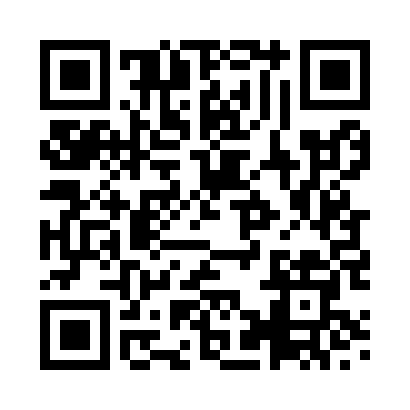 Prayer times for Afon Gwydderig, UKWed 1 May 2024 - Fri 31 May 2024High Latitude Method: Angle Based RulePrayer Calculation Method: Islamic Society of North AmericaAsar Calculation Method: HanafiPrayer times provided by https://www.salahtimes.comDateDayFajrSunriseDhuhrAsrMaghribIsha1Wed3:465:451:126:208:4110:402Thu3:435:431:126:218:4210:433Fri3:405:411:126:228:4410:464Sat3:375:391:126:238:4610:495Sun3:345:371:126:248:4710:526Mon3:315:351:126:258:4910:547Tue3:285:341:126:268:5110:578Wed3:255:321:126:278:5211:009Thu3:215:301:126:288:5411:0310Fri3:205:291:126:298:5511:0411Sat3:195:271:126:308:5711:0412Sun3:195:251:116:318:5911:0513Mon3:185:241:116:329:0011:0614Tue3:175:221:116:339:0211:0715Wed3:165:211:126:349:0311:0816Thu3:165:191:126:349:0511:0817Fri3:155:181:126:359:0611:0918Sat3:145:161:126:369:0811:1019Sun3:135:151:126:379:0911:1120Mon3:135:141:126:389:1111:1121Tue3:125:121:126:399:1211:1222Wed3:125:111:126:409:1311:1323Thu3:115:101:126:409:1511:1424Fri3:105:091:126:419:1611:1425Sat3:105:071:126:429:1711:1526Sun3:095:061:126:439:1911:1627Mon3:095:051:126:439:2011:1628Tue3:095:041:126:449:2111:1729Wed3:085:031:136:459:2211:1830Thu3:085:021:136:469:2411:1831Fri3:075:021:136:469:2511:19